学校所在地 Location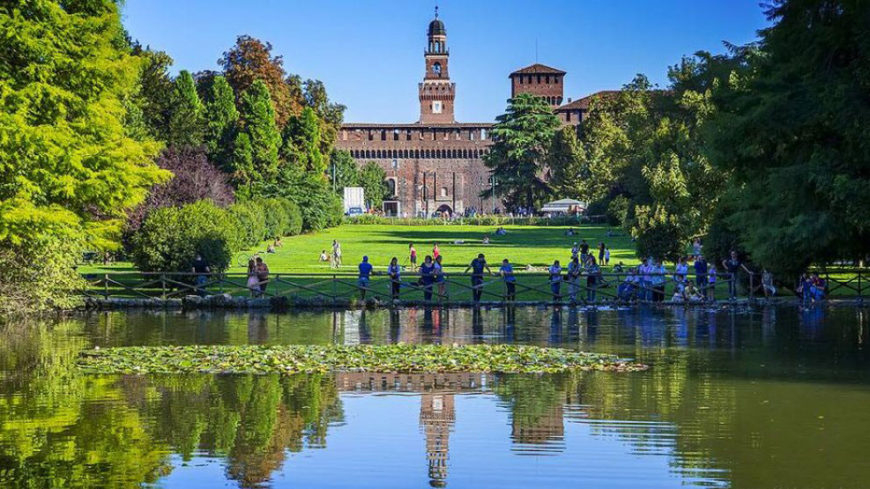 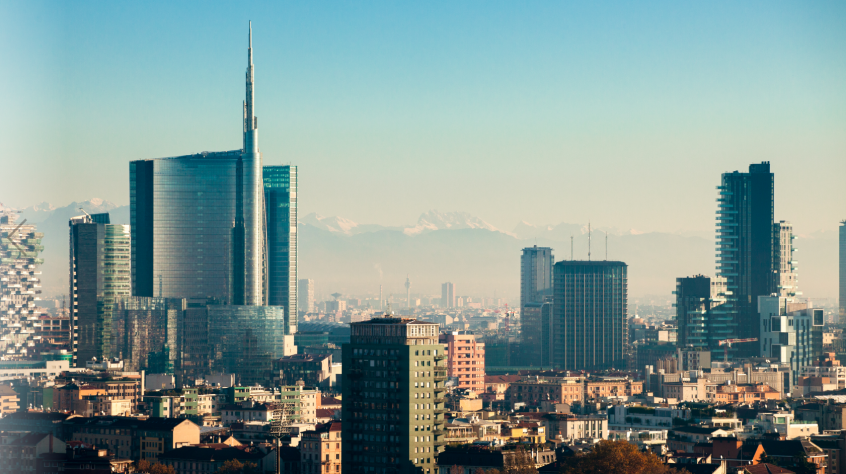 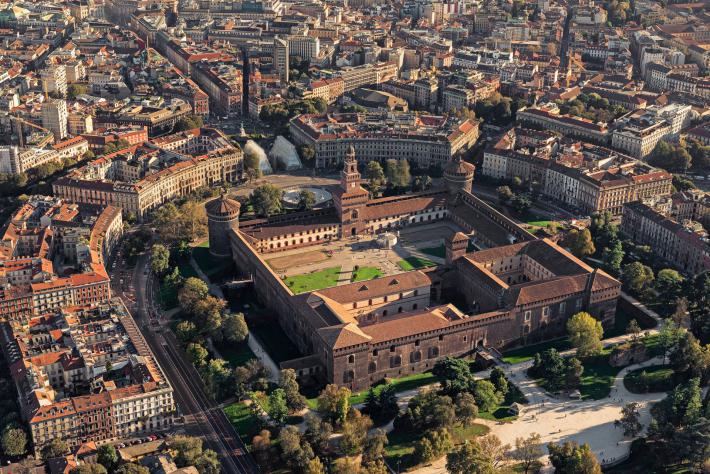 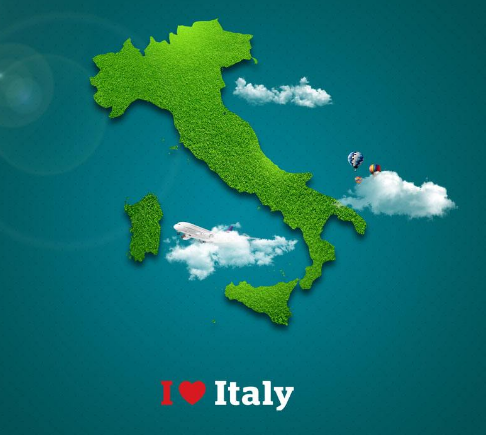 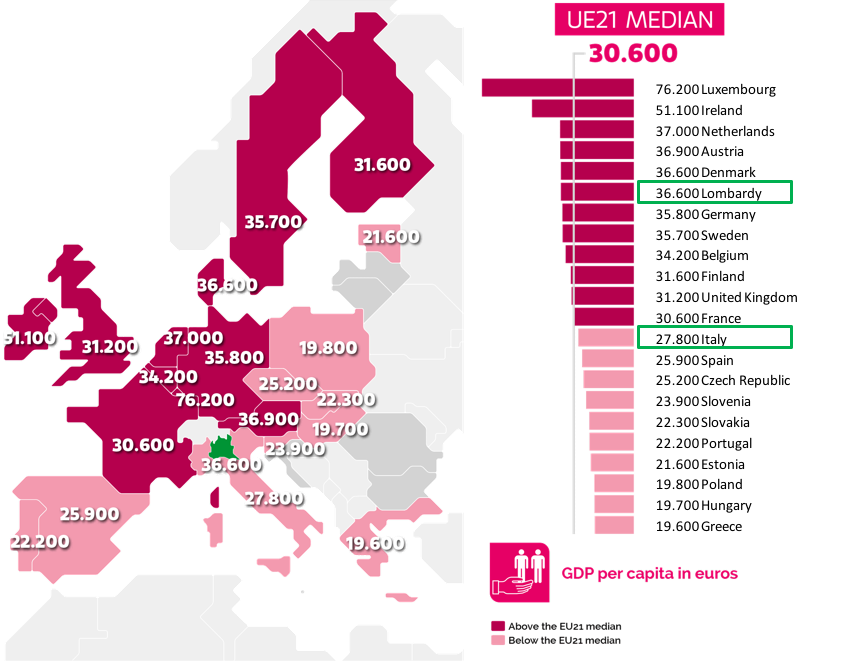 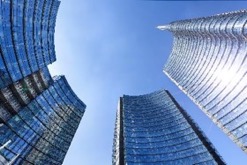 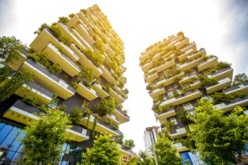 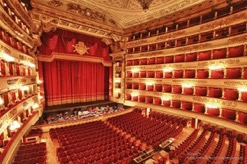 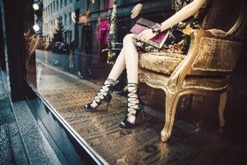 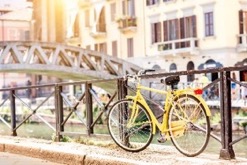 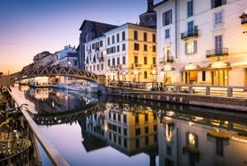 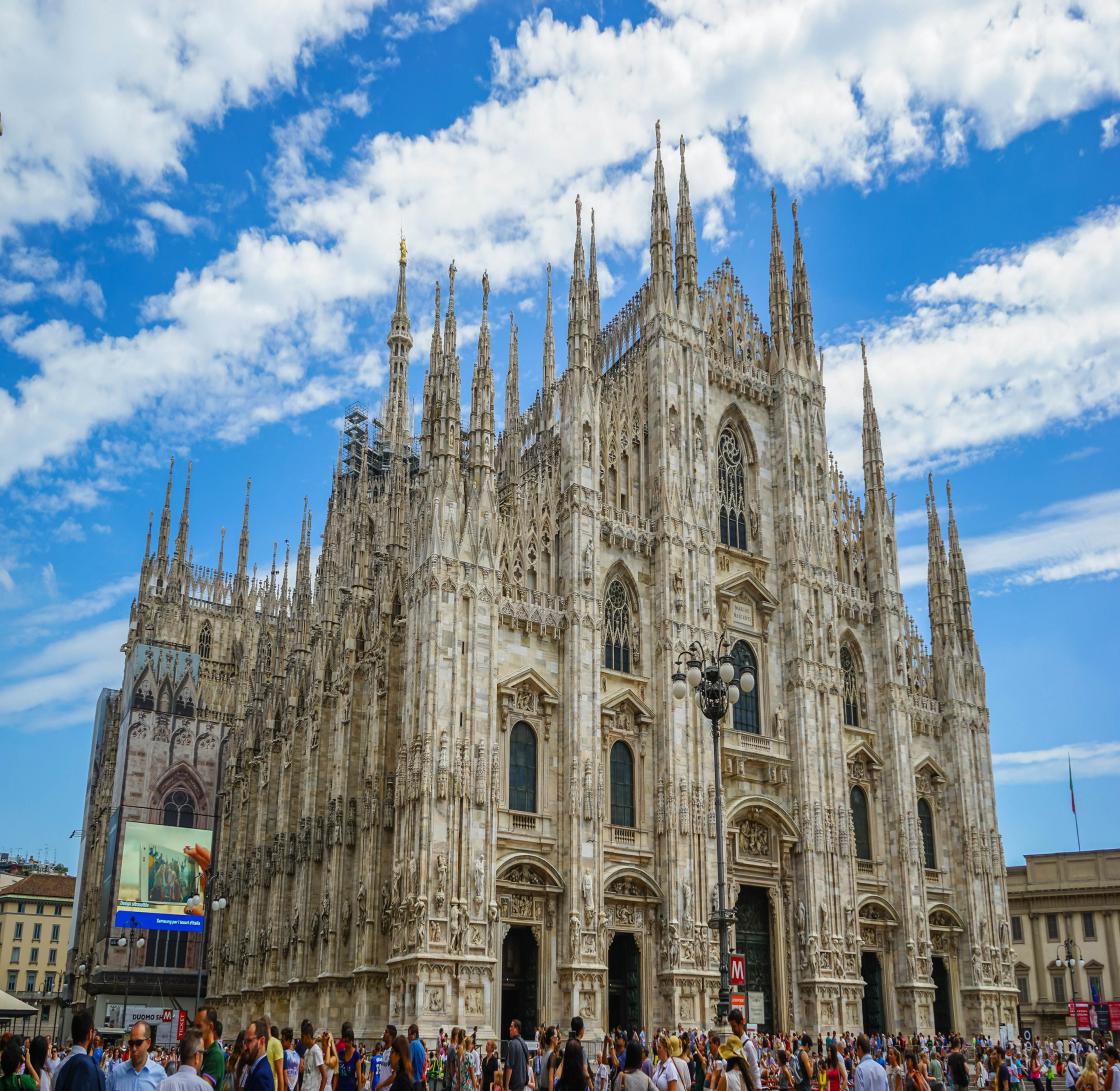 学校介绍 About University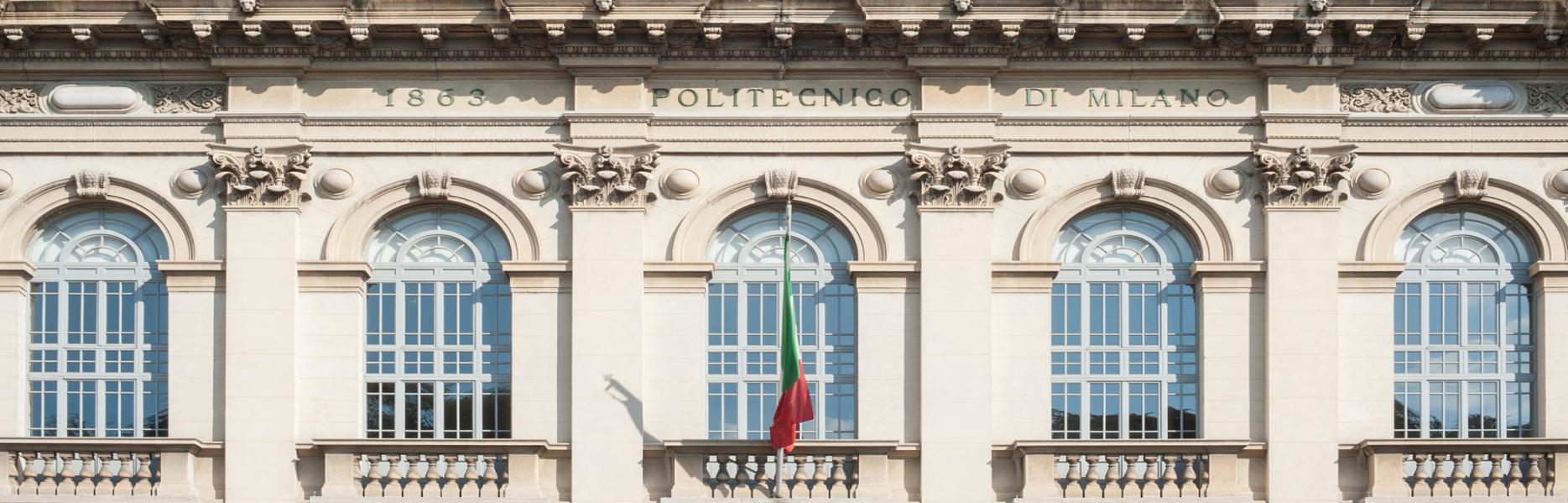 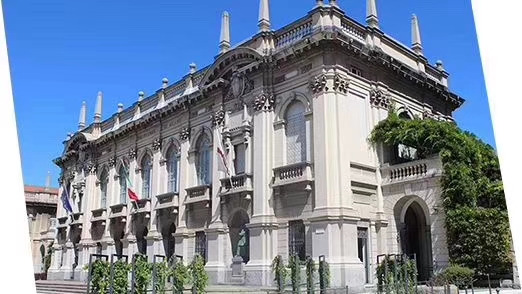 米兰理工大学排名 Ranking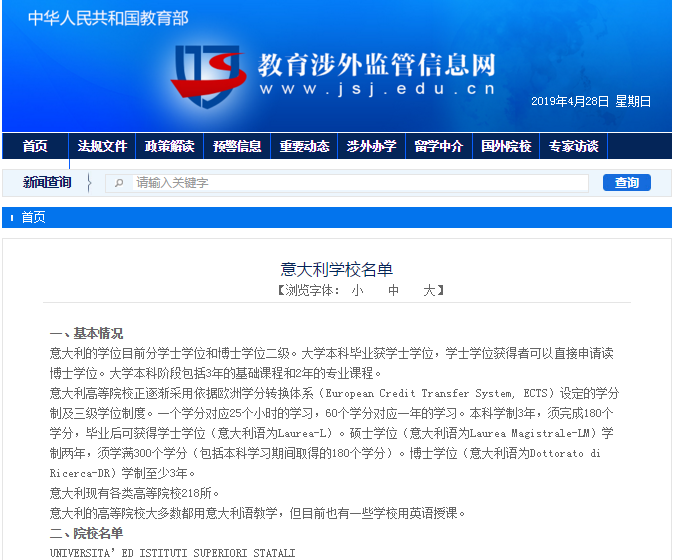 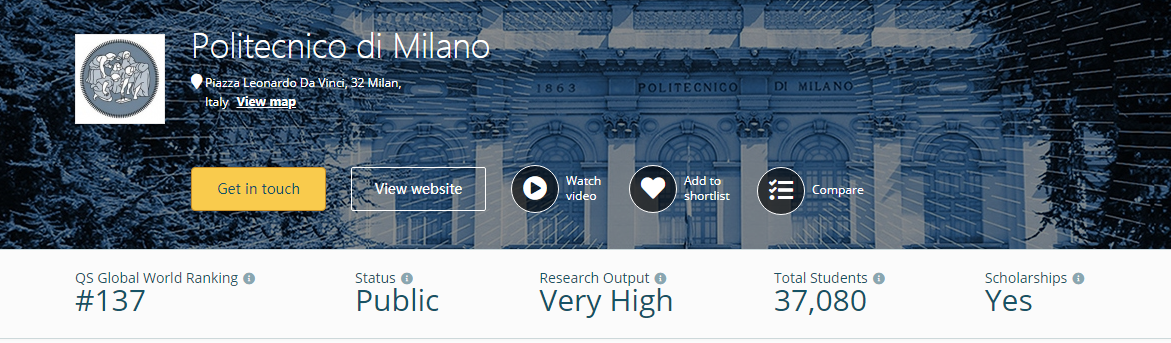 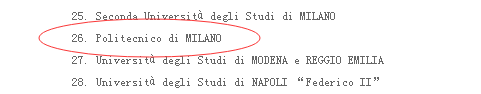 知名校友 Well-known alumni    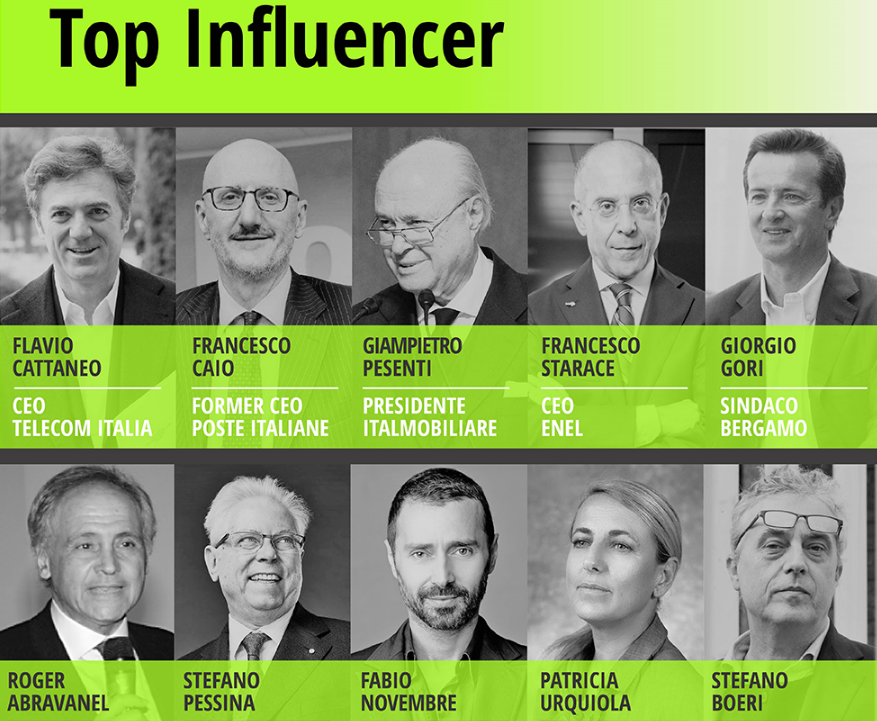 学院介绍 About School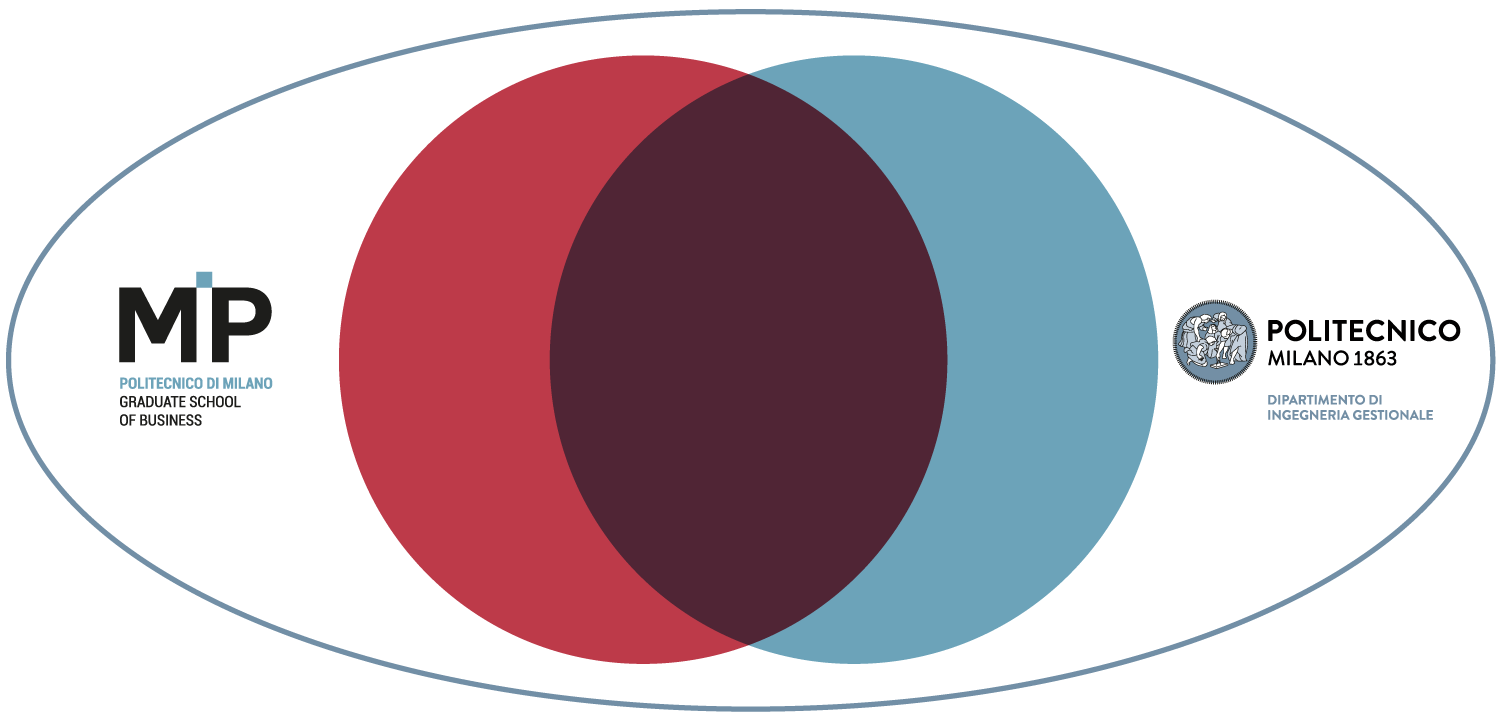 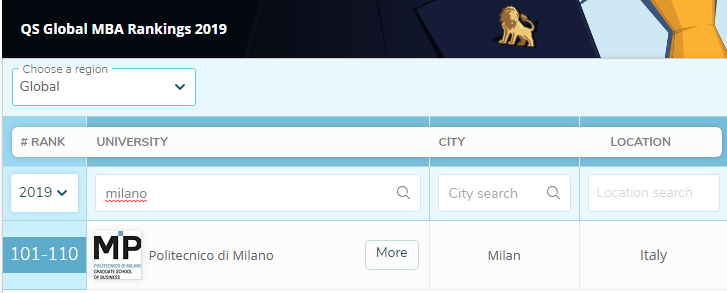 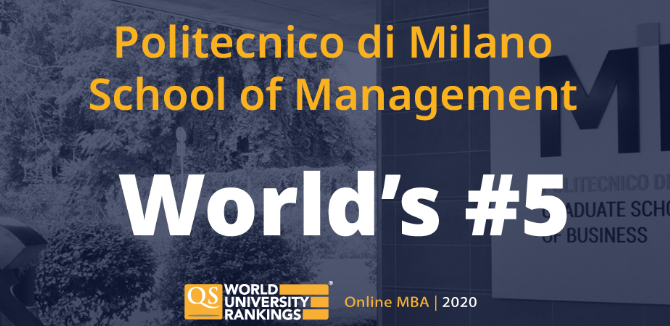 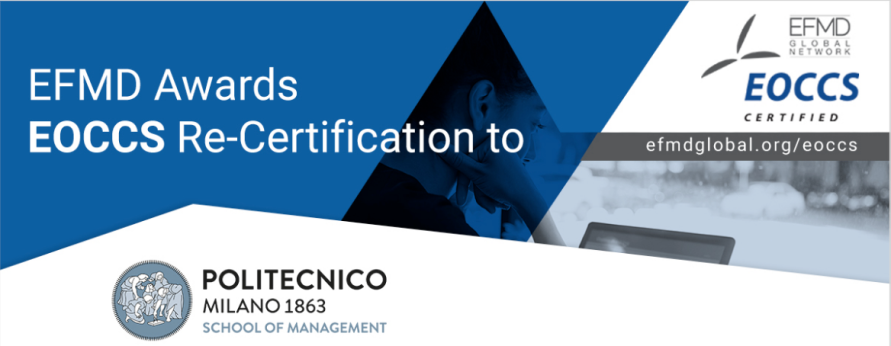 课 程 安 排 curriculum课程组成：基础课程（线上）+核心课程+选修课+项目工作（专题作业）基础课程：10小时的线上录播课程（4或5门课程，根据学校实际安排为准）；20小时的线上直播课程（辅助理解线上录播课程）- 10学分核心课程：演播室直播课程（金融科技专业10门、项目管理11门）- 35学分选修课：线下课程4门总学分：60学分（45 课程学分+15学分项目工作 ）。课程模式 Models         * 以下课程以实际安排为准。非全日制，在职修读，线上线下结合授课模式；演播室直播课程上课时间：每月仅一个周五至周日，每天8小时；演播室直播课的3门中教课程，剩余均是外教课程；免联考，入学资格严格审核，面试制入学；学制18个月，修满学分，完成工作坊，获颁证书。课程模块 Modules报读条件 Requirements                          经本校认可的国内外大学本科以上学历（学士学位）；专业及工作经验无特殊要求。费用说明 Expense报 名 费	  2000元人民币注 册 费	  200欧元学    费	  98000元人民币毕业典礼 Graduation Ceremony   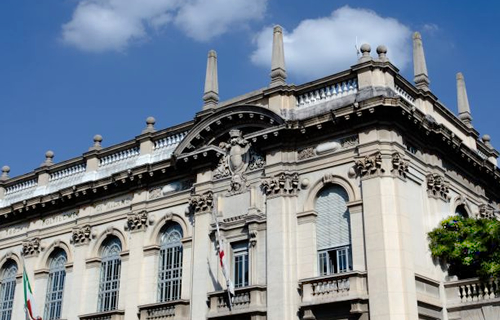 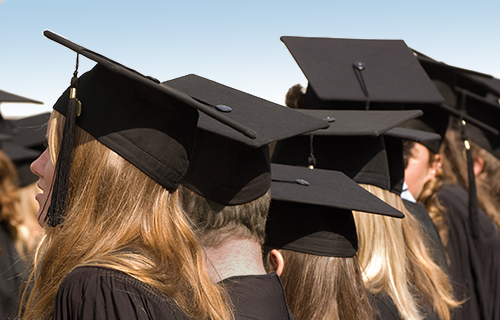 米兰理工大学MIP商学院金融科技硕士/项目管理硕士—————————————                            ————————————Fintech金融科技Project Management项目管理基础课程（线上）——10学分基础课程（线上）——10学分Strategic planning战略管理——2学分Strategic planning战略管理——2学分Accounting, finance & control财务与会计管理——2学分Organizational design组织设计——3学分Digital transformation数字化转型——2学分Leadership & innovation management领导与创新管理——3学分Basic statistics统计基础——2学分Organizational behavior组织行为学——2学分Big data introduction大数据介绍——2学分核心课程（演播室课程）——35学分核心课程（演播室课程）——35学分Innovation management创新管理——2.5学分（公共课）Innovation management创新管理——2.5学分（公共课）Agile project Management敏捷项目管理——2.5学分（公共课）Agile project Management敏捷项目管理——2.5学分（公共课）Corporate finance & Intermediation企业融资与中介——5学分Introduction to Project Management项目管理概论——2.5学分Business analytics and quantitative finance商业分析与定量金融——5学分Program and Portfolio Management项目与投资组合管理——2.5学分Big data and Cybersecurity大数据与网络安全——5学分Project Management Fundamentals项目管理基础——5学分API & data visualization API和数据可视化——2.5学分Project Risk Analysis & Management项目风险分析与管理——5学分Blockchain, Distributed ledger and Cryptocurrencies区块链、分布式账本和加密货币——5学分Project Stakeholder Management & Project Governance项目利益相关者管理与项目管理——5学分Market evolutions of fintech and customer-side implications金融科技的市场演变与客户方影响——2.5学分Advanced Organizational behavior先进的组织行为——2.5学分Machine learning and natural language processing机器学习与自然语言处理——2.5学分EPC Project EPC项目——2.5学分Entrepreneurship for fintech金融科技创业——2.5学分Advanced Project Management (Resource Constrained scheduling, Recovery plan)高级项目管理（资源受限的调度，恢复计划）——2.5学分Project Procurement Management项目采购管理——2.5学分工作坊——15学分工作坊——15学分说明：10小时线上录播课程，20小时线上辅导课程，336小时演播室课程。5个学分的课程，分为2次上课，每次三天，共6天课程。说明：10小时线上录播课程，20小时线上辅导课程，336小时演播室课程。5个学分的课程，分为2次上课，每次三天，共6天课程。